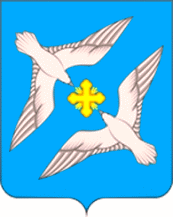 АДМИНИСТРАЦИЯ МУНИЦИПАЛЬНОГО ОБАЗОВАНИЯСЕЛЬСКОЕ ПОСЕЛЕНИЕ «УСПЕНСКОЕ»
РЖЕВСКОГО РАЙОНА  ТВЕРСКОЙ ОБЛАСТИП О С Т А Н О В Л Е Н И Е10.03.2017г.                                                                                                      № 6-1О внесении изменений и дополнений в постановление №49 от 25.12.2013г.«Об утверждении Регламента контрактного управляющего».В связи с изменением кадрового состава администрации сельского поселения «Успенское»1. Внести изменения в распоряжение от 25.12.2013г. № 49 «Об утверждении Регламента контрактного управляющего» изложив пункт 1 Постановления  в новой редакции:
Возложить обязанности контрактного управляющего, ответственного за осуществление закупок в администрации сельского поселения «Успенское», включая исполнение каждого контракта, на   Главу администрации сельского поселения «Успенское» В.А.Громова.
2. Постановление вступает в силу с момента подписания и подлежит обнародованию в установленном порядке.Глава администрации МО
сельского поселения «Успенское»                                 В.А.Громов